MATHEMATICS	STAGE 3TEACHING AND LEARNING OVERVIEWTEACHING AND LEARNING EXPERIENCESTEACHING AND LEARNING EXPERIENCESTERM:WEEK:STRAND: Measurement & GeometrySUB-STRAND: 2D Space 1WORKING MATHEMATICALLY: MA3-1WM & MA3-2WMOUTCOMES: MA3-15MGOUTCOMES: MA3-15MGManipulates, classifies and draws two-dimensional shapes, including equilateral, isosceles and scalene triangles, and describes their properties. Manipulates, classifies and draws two-dimensional shapes, including equilateral, isosceles and scalene triangles, and describes their properties. Manipulates, classifies and draws two-dimensional shapes, including equilateral, isosceles and scalene triangles, and describes their properties. CONTENT: CONTENT: Describe translations, reflections and rotations of two-dimensional shapesIdentify and quantify the total number of lines (axes) of symmetry (if any exist) of two-dimensional shapes,including the special quadrilaterals and trianglesIdentify shapes that have rotational symmetry and determine the 'order' of rotational symmetryConstruct designs with rotational symmetry, with and without the use of digital technologiesDescribe translations, reflections and rotations of two-dimensional shapesIdentify and quantify the total number of lines (axes) of symmetry (if any exist) of two-dimensional shapes,including the special quadrilaterals and trianglesIdentify shapes that have rotational symmetry and determine the 'order' of rotational symmetryConstruct designs with rotational symmetry, with and without the use of digital technologiesDescribe translations, reflections and rotations of two-dimensional shapesIdentify and quantify the total number of lines (axes) of symmetry (if any exist) of two-dimensional shapes,including the special quadrilaterals and trianglesIdentify shapes that have rotational symmetry and determine the 'order' of rotational symmetryConstruct designs with rotational symmetry, with and without the use of digital technologiesASSESSMENT FOR LEARNING(PRE-ASSESSMENT) ASSESSMENT FOR LEARNING(PRE-ASSESSMENT) WARM UP / DRILLWARM UP / DRILLRoboid Game – Symmetry Mission 2: Students progress through the game by identifying 2D shapes and their lines of symmetry.http://www.bbc.co.uk/bitesize/ks2/maths/shape_space/symmetry/play/popup.shtmlRoboid Game – Symmetry Mission 2: Students progress through the game by identifying 2D shapes and their lines of symmetry.http://www.bbc.co.uk/bitesize/ks2/maths/shape_space/symmetry/play/popup.shtmlRoboid Game – Symmetry Mission 2: Students progress through the game by identifying 2D shapes and their lines of symmetry.http://www.bbc.co.uk/bitesize/ks2/maths/shape_space/symmetry/play/popup.shtmlTENS ACTIVITYNEWMAN’S PROBLEMINVESTIGATION TENS ACTIVITYNEWMAN’S PROBLEMINVESTIGATION James wrote a capital letter that matched itself more than once on a complete rotation. What might the letter be?How many other capital letters match themselves more than once on a complete rotation?James wrote a capital letter that matched itself more than once on a complete rotation. What might the letter be?How many other capital letters match themselves more than once on a complete rotation?James wrote a capital letter that matched itself more than once on a complete rotation. What might the letter be?How many other capital letters match themselves more than once on a complete rotation?QUALITY TEACHING ELEMENTSQUALITY TEACHING ELEMENTSINTELLECTUAL QUALITYQUALITY LEARNING ENVIRONMENTSIGNIFICANCEQUALITY TEACHING ELEMENTSQUALITY TEACHING ELEMENTSDeep knowledge Deep understandingProblematic knowledgeHigher-order thinkingMetalanguageSubstantive communicationExplicit quality criteriaEngagementHigh expectationsSocial supportStudents’ self-regulationStudent directionBackground knowledgeCultural knowledgeKnowledge integrationInclusivity ConnectednessNarrativeRESOURCESRESOURCESPaper, cardboard, scissors, pencil, split pins, Microsoft Word and Internet accessPaper, cardboard, scissors, pencil, split pins, Microsoft Word and Internet accessPaper, cardboard, scissors, pencil, split pins, Microsoft Word and Internet accessWHOLE CLASS INSTRUCTION MODELLED ACTIVITIESGUIDED & INDEPENDENT ACTIVITIESGUIDED & INDEPENDENT ACTIVITIESExplicitly communicate lesson outcomes and work quality.Define and Reinforce metalanguage used in the unit; shape, two-dimensional shape (2D shape), triangle, equilateral triangle, isosceles triangle, scalene triangle, right angled triangle, quadrilateral, parallelogram, rectangle, rhombus, square, trapezium, kite, pentagon, hexagon, octagon, regular shape, irregular shape, features, properties, side, parallel, pair of parallel sides, opposite, length, vertex (vertices), angle, right angle, line (axis) of symmetry, rotational symmetry, order of rotational symmetry, translate, reflect, rotate and enlarge.Demonstration: Teacher demonstrates how to identify and quantify the total number of lines (axes) of symmetry (if any exist) of   2D shapes, including the special quadrilaterals and triangles.http://www.innovationslearning.co.uk/subjects/maths/activities/year3/symmetry/shape_game.asphttp://www.bbc.co.uk/bitesize/ks3/maths/shape_space/symmetry/activity/LEARNING SEQUENCERemediationS2 or Early S3Paper cutting: Students fold Brennex squares and cut patterns to create symmetrical shapes.Additional activities can be found in the embedded document to the left.Flags: Students investigate and create flags which have symmetry.Please refer to embedded document to the left.Interactive Activity: Students investigate symmetry in the related interactive game athttp://www.fuelthebrain.com/Game/play.php?ID=302http://swgfl.skoool.co.uk/content/keystage3/maths/pc/learningsteps/SYMLC/launch.htmlExplicitly communicate lesson outcomes and work quality.Define and Reinforce metalanguage used in the unit; shape, two-dimensional shape (2D shape), triangle, equilateral triangle, isosceles triangle, scalene triangle, right angled triangle, quadrilateral, parallelogram, rectangle, rhombus, square, trapezium, kite, pentagon, hexagon, octagon, regular shape, irregular shape, features, properties, side, parallel, pair of parallel sides, opposite, length, vertex (vertices), angle, right angle, line (axis) of symmetry, rotational symmetry, order of rotational symmetry, translate, reflect, rotate and enlarge.Demonstration: Teacher demonstrates how to identify and quantify the total number of lines (axes) of symmetry (if any exist) of   2D shapes, including the special quadrilaterals and triangles.http://www.innovationslearning.co.uk/subjects/maths/activities/year3/symmetry/shape_game.asphttp://www.bbc.co.uk/bitesize/ks3/maths/shape_space/symmetry/activity/LEARNING SEQUENCES3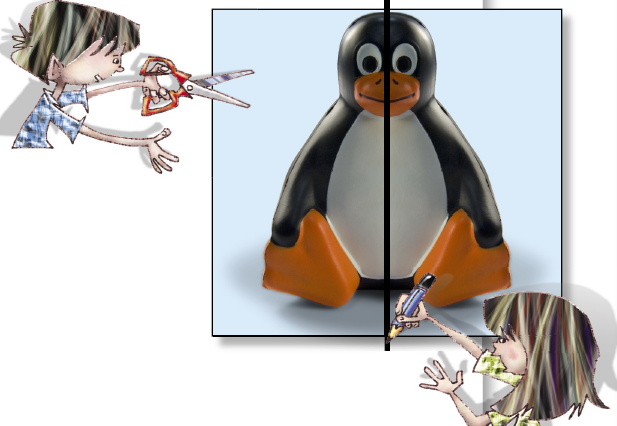 Magazine Picture Hunt: Students look for pictures in magazines that have symmetry.Link to art lesson where students cut one of these images in half and replicate the opposing symmetrical side using media of choice or create butterflies using paint splodges.Symmetrical Designs: Students create symmetrical designs using 1, 2 and 4 lines of symmetry on grid paper as shown in diagram below.Examples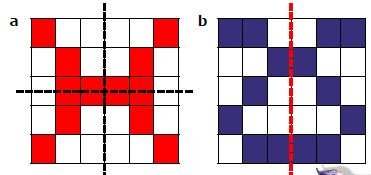 Folding Task: Students explore lines of symmetry in a range of 2D shapes by folding cut-outs of various shapes.Photography: Students take photographs of symmetry in the natural environment and record their findings using computer technologies.Explicitly communicate lesson outcomes and work quality.Define and Reinforce metalanguage used in the unit; shape, two-dimensional shape (2D shape), triangle, equilateral triangle, isosceles triangle, scalene triangle, right angled triangle, quadrilateral, parallelogram, rectangle, rhombus, square, trapezium, kite, pentagon, hexagon, octagon, regular shape, irregular shape, features, properties, side, parallel, pair of parallel sides, opposite, length, vertex (vertices), angle, right angle, line (axis) of symmetry, rotational symmetry, order of rotational symmetry, translate, reflect, rotate and enlarge.Demonstration: Teacher demonstrates how to identify and quantify the total number of lines (axes) of symmetry (if any exist) of   2D shapes, including the special quadrilaterals and triangles.http://www.innovationslearning.co.uk/subjects/maths/activities/year3/symmetry/shape_game.asphttp://www.bbc.co.uk/bitesize/ks3/maths/shape_space/symmetry/activity/LEARNING SEQUENCEExtension Early S4Tutorial: Students investigate rotational symmetry athttp://www.eduplace.com/cgi bin/schtemplate.cgi?template=/kids/mw/help/eh_popup.thtml&grade=5&chapter=15&lesson=9&title=Symmetry&tm=tmff1509e\Interactive Tool: Students investigate axial symmetry (vertical, horizontal and diagonal) athttp://swgfl.skoool.co.uk/content/keystage3/maths/pc/learningSimulations/ASXSC/launch.htmlExplicitly communicate lesson outcomes and work quality.Define and Reinforce metalanguage used in the unit; shape, two-dimensional shape (2D shape), triangle, equilateral triangle, isosceles triangle, scalene triangle, right angled triangle, quadrilateral, parallelogram, rectangle, rhombus, square, trapezium, kite, pentagon, hexagon, octagon, regular shape, irregular shape, features, properties, side, parallel, pair of parallel sides, opposite, length, vertex (vertices), angle, right angle, line (axis) of symmetry, rotational symmetry, order of rotational symmetry, translate, reflect, rotate and enlarge.Demonstration: Teacher demonstrates how to identify and quantify the total number of lines (axes) of symmetry (if any exist) of   2D shapes, including the special quadrilaterals and triangles.http://www.innovationslearning.co.uk/subjects/maths/activities/year3/symmetry/shape_game.asphttp://www.bbc.co.uk/bitesize/ks3/maths/shape_space/symmetry/activity/EVALUATION & REFLECTIONStudent Engagement:	Achievement of Outcomes:Resources:	Follow up:WHOLE CLASS INSTRUCTION MODELLED ACTIVITIESGUIDED & INDEPENDENT ACTIVITIESGUIDED & INDEPENDENT ACTIVITIESExplicitly teach the concept of rotational symmetry. http://www.flashymaths.co.uk/swf/rsymmetry.swf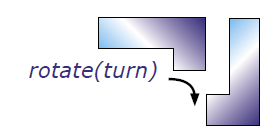 Student Extension ActivityLEARNING SEQUENCERemediationS2 or Early S3Students view the interactive activity below to clarify the terms translation, rotation and reflection.http://www.bbc.co.uk/bitesize/ks3/maths/shape_space/transformations1/activity/What does rotate mean?  Students use body movement to rotate themselves 360 degrees in 90 degree increments e.g. Students find a point in the room and face a corner. Staying on the point, rotate for a quarter of a circle, or 90°.You should now face the next corner. Continue rotating to the next corner. You have rotated a half circle, or 180°.Continue rotating, until you face the corner where you started. You have rotated a full circle or 360°. Add additional relevant activities such as clockwise etc while playing “Simon Says”.  Students who make incorrect rotations are out.  Play until there is a winner.Explicitly teach the concept of rotational symmetry. http://www.flashymaths.co.uk/swf/rsymmetry.swfStudent Extension ActivityLEARNING SEQUENCES3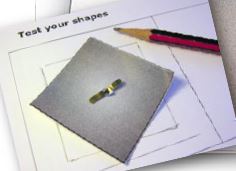 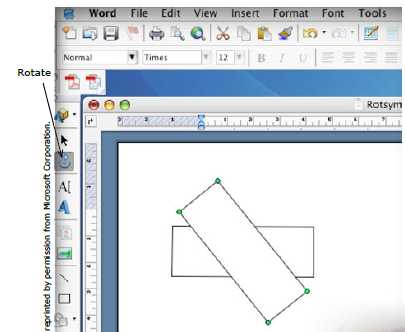 Students identify shapes that have rotational symmetry and determine the 'order' of rotational symmetry.Students are given a variety of cardboard shapes to investigate their rotational symmetry by pinning each shape through the centre to grid paper and tracing the shapes onto the paper. While the cardboard shape remains still, students rotate the tracing around the pin. Students draw other shapes onto grid paper and predict whether they have rotational symmetry. They then check their predictions.Students construct a variety of designs with rotational symmetry using digital technologies.  Open a Word document and bring up the drawing toolbar. Using AutoShapes, make a rectangle, or use the rectangle icon on the drawing toolbar.  Repeat this with other shapes. Note: When using AutoShapes, pressing the shift key before drawing, and holding it down while drawing, forces the shape to be regular. For example, using the shift key will force a rectangle to be a square, an oval to be a circle, a triangle to be equilateral, a pentagon to be regular etc.  Repeat using other shapes.  Students make two columns; one for shapes that match themselves more than once when rotated in a full circle and one for those that don’t.  They then print out their Word document and email it to their teacher.Investigation: James wrote a capital letter that matched itself more than once on a complete rotation. What might the letter be? How many other capital letters match themselves more than once on a complete rotation.  See alphabet sheet below.Explicitly teach the concept of rotational symmetry. http://www.flashymaths.co.uk/swf/rsymmetry.swfStudent Extension ActivityLEARNING SEQUENCEExtension Early S4Students play Rotation Mania using the file below.Explicitly teach the concept of rotational symmetry. http://www.flashymaths.co.uk/swf/rsymmetry.swfStudent Extension ActivityEVALUATION & REFLECTIONStudent Engagement:	Achievement of Outcomes:Resources:	Follow up: